                Муниципальное образование «Город Удачный»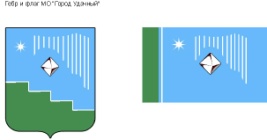 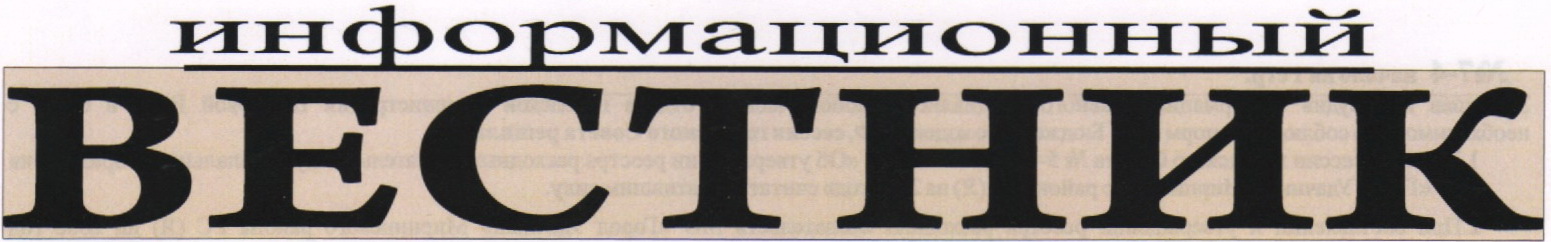 ВЫПУСК №21Среда, 15  июня     2016 г.		распространяется бесплатноОфициальный печатный орган администрации МО «Город Удачный»Наш сайт в Интернете – www.мо-город-удачный.рфПОСТАНОВЛЕНИЕОт «15» __июня_  2016г.                       № _171_Об утверждении положения об общественном                                                                                            совете по вопросам нормирования закупок товаров,                                                                                         работ, услуг для обеспечения муниципальных                                                                                              нужд при администрации МО «Город Удачный» Во исполнение Постановления Правительства Российской Федерации от 18.05.2015 № 476 «Об утверждении общих требований к порядку разработки и принятия правовых актов о нормировании в сфере закупок, содержанию указанных актов и обеспечению их исполнения», ПОСТАНОВЛЯЮ:Утвердить положение об общественном совете по вопросам нормирования закупок товаров, работ, услуг для обеспечения муниципальных нужд при администрации МО «Город Удачный» (далее - общественный совет) (Приложение № 1).Настоящее постановление вступает в силу со дня его опубликования.Опубликовать настоящее постановление в порядке, установленном Уставом МО «Город Удачный» (Мартынов А.С.). Назначить, ответственной за направление настоящего постановления на официальный сайт МО «Город Удачный» и газету «Информационный Вестник» Фёдорову Ю.А., ведущего специалиста экономиста.Контроль над исполнением настоящего постановления возложить на заместителя главы по экономике и финансам Дьяконову Т.В.Глава города                                       А.В. ПриходькоПриложение № 1к постановлению главы города№ ____ от ________2016 г.ПОЛОЖЕНИЕоб общественном совете по вопросам нормирования закупок товаров, работ, услуг для обеспечения муниципальных нужд при администрации МО «Город Удачный»1. Общие положенияОбщественный совет по вопросам нормирования закупок товаров, работ, услуг для обеспечения муниципальных нужд при администрации МО «Город Удачный» (далее - общественный совет) является совещательным и консультативным советом, созданным для рассмотрения, принимаемых администрацией МО «Город Удачный» правил определения требований к отдельным видам товаров, работ, услуг (в том числе предельные цены товаров, работ, услуг), закупаемых администрацией МО «Город Удачный» для обеспечения муниципальных нужд и требований к отдельным видам товаров, работ, услуг (в том числе предельные цены товаров, работ, услуг), закупаемым администрацией МО «Город Удачный».Общественный совет в своей деятельности руководствуется Конституцией Российской Федерации, федеральными законами, иными нормативными правовыми актами Российской Федерации, законами и иными нормативными правовыми актами Республики Саха (Якутия), Уставом МО «Город Удачный», муниципальными правовыми актами администрации МО «Город Удачный», а также настоящим положением.В состав общественного совета входят представители администрации МО «Город Удачный», не менее двух депутатов изъявивших желание принимать участие в общественном совете, по согласованию с городским Советом депутатов МО «Город Удачный».Состав общественного совета утверждается бессрочно. 1.5. Решения общественного совета носят рекомендательный характер.2. Задачи, функции, права общественного советаОсновными задачами общественного совета являются:рассмотрение проектов правовых актов:- правила определения требований к закупаемым администрацией МО «Город Удачный» отдельным видам товаров, работ, услуг (в том числе предельные цены товаров, работ, услуг);- требования к отдельным видам товаров, работ, услуг (в том числе предельные цены товаров, работ, услуг), закупаемым администрацией МО «Город Удачный»..выработка предложений по доработке проектов правовых актов, указанных в подпункте 2.1.1 пункта 2.1 настоящего положения;принятие решения о возможности принятия правовых актов, указанных в подпункте 2.1.1 пункта 2.1 настоящего положения.Основными функциями общественного совета являются:обсуждение проектов правовых актов, указанных в подпункте 2.1.1 пункта 2.1 настоящего положения;рассмотрение предложений общественных объединений, юридических и физических лиц, поступивших в муниципальные органы в результате общественного обсуждения в целях осуществления общественного контроля;подготовка предложений по доработке проектов правовых актов, указанных в подпункте 2.1.1 пункта 2.1 настоящего положения, в том числе с учетом мнения общественных объединений, юридических и физических лиц;подготовка решения о возможности принятия правовых актов, указанных в подпункте 2.1.1 пункта 2.1 настоящего положения.Общественный совет вправе:приглашать на свои заседания представителей муниципальных органов, органов государственной власти, граждан, общественные объединения и объединения юридических лиц;запрашивать и получать информацию по вопросам нормирования в сфере закупок муниципального органа, необходимую для осуществления возложенных на него функций;вносить предложения по совершенствованию деятельности администрации МО «Город Удачный» по вопросам нормирования в сфере закупок;создавать рабочие группы;2.3.5. осуществлять иные полномочия, необходимые для осуществления деятельности общественного совета.2.3. Срок рассмотрения правовых актов не должен превышать 10 дней.3. Порядок формирования и организация деятельности общественного советаВ целях формирования состава общественного совета заместитель главы администрации по экономике и финансам представляет главе города предложения по формированию состава общественного совета из представителей муниципальных органов. Количество членов общественного совета должно составлять не менее 5 человек. Состав членов общественного совета утверждается постановлением главы города.  Члены общественного совета не вправе делегировать свои полномочия другим лицам.Замена отсутствующих членов общественного совета (отпуск, болезнь, служебные командировки, самоотводы и т.д.) осуществляется посредством внесения изменений в постановление главы города об утверждении состава общественного совета.Заседания общественного совета проводятся по мере необходимости.Заседание общественного совета считается правомочным, если в нем участвует более половины от общего числа его членов.Порядок проведения заседаний общественного совета определяется председателем общественного совета.Решение, принятое общественным советом, оформляется протоколом, подписываемым всеми его членами.По результатам рассмотрения проектов правовых актов, указанных в подпункте 2.1.1 пункта 2.1 настоящего положения, общественный совет принимает одно из следующих решений:о необходимости доработки проекта правового акта;о возможности принятия правового акта.Организационно-техническое и информационное обеспечение деятельности общественного совета осуществляет администрация МО «Город Удачный».От 11 июня 2016 г.                                   № 167                 ПОСТАНОВЛЕНИЕО  введения особого противопожарного режима на территории МО «Город Удачный»В соответствии с Федеральным законом от 21.12.1994 г. № 69-ФЗ « О пожарной безопасности», распоряжением Правительства Республики Саха (Якутия) от 18.03.2016 г. № 237-р «О мерах по охране лесов от пожаров на территории Республики Саха (Якутия) в 2016 году», в связи с установлением III-IV класса пожарной опасности,   увеличением массового посещения лесов населением и в целях обеспечения пожарной безопасности населенного пункта, предупреждения и ликвидации возможных лесных пожаров на территории МО «Город Удачный» Республики Саха (Якутия)ПОСТАНОВЛЯЮ:      1. Ввести особый противопожарный режим на территории муниципального образования «Город Удачный» с  8:00 ч 11.06.2016 года.        2. Утвердить Порядок введения особого противопожарного режима на территории МО «Город Удачный». (Приложение 1).       3. Утвердить Порядок выполнения мероприятий по пожарной безопасности при введении особого противопожарного режима на территории МО «Город Удачный». (Приложение 2).       4.  До особого распоряжения запретить, разведение костров и использование открытого огня в лесах и на территории МО «Город Удачный».               5. Главному специалисту по ГО, ЧС и ПБ МО «Город Удачный» (Буряченко А.Д.), обеспечить информирование население об обстановке в лесах и правилах поведения в лесу        6. Рекомендовать руководителям предприятий  организовать контроль за пребыванием транспортных средств и физических лиц на  территории лесных массивов, а также информировать население об ограничении посещения лесов и о правилах поведения в лесу в пожароопасный период.       7. Заседания оперативного штаба комиссии по чрезвычайным ситуациям и организации пожарной безопасности (далее КЧС и ОПБ) по предупреждению и ликвидации ЧС, связанных с лесными пожарами, проводить по мере необходимости.        8. Настоящее постановление подлежит обнародованию в порядке, установленном Уставом МО «Город Удачный».        9. Ответственный за направление настоящего постановления для размещения на официальном сайте МО «Город Удачный» и в газете «Информационный Вестник» (Буряченко А.Д.).        10. Настоящее постановление вступает в силу со дня его официального опубликования.        11. Контроль за выполнением настоящего постановления оставляю за собой.Глава города                                        А.В. ПриходькоПриложение № 1                                      к Постановлению № 167 от 11 июня 2016  г.Порядок введения особого противопожарного режимана территории МО «Город Удачный».1. Особый противопожарный режим на территории МО «Город Удачный» (далее - особый противопожарный режим) вводится в целях предупреждения чрезвычайных ситуаций, связанных с повышением пожарной опасности, в том числе с лесными пожарами на территории МО «Город Удачный» и (или) лесными пожарами на прилегающих территориях, нанесением значительного ущерба объектам, уничтожением имущества и причинением вреда жизни и здоровью граждан.2.  Необходимость введения особого противопожарного режима определяется:-повышенного класса пожарной опасности по условиям погоды на территории МО «Город Удачный»   или примыкающей к его границам территории;- изменения оперативной обстановки, связанной с пожарами на территории поселения, требующей принятия дополнительных, в том числе экстренных, мер по обеспечению пожарной безопасности.3. Решение о введении особого противопожарного режима принимается главой МО «Город Удачный» исходя из анализа оперативной обстановки, сложившейся на территории или части территории города.5. Введение особого противопожарного режима предусматривает выполнение комплекса мероприятий пожарной безопасности, проводимых на территории МО «Город Удачный».6. Организациям, предприятиям и учреждениям, расположенных на территории МО «Город Удачный» для принятия мер по защите населения и строений, сооружений объектов экономики, рекомендуется устанавливать соответствующие дополнительные меры по пожарной безопасности:- запрещению на соответствующих территориях предприятий, организаций и учреждений разведения костров, сжигания мусора, проведения пожароопасных работ;- усилению охраны общественного порядка;- дополнительному привлечению на тушение пожаров имеющейся водовозной и землеройной техники от предприятий и организаций;- организации наблюдения путем патрулирования за противопожарным состоянием территории  МО «Город Удачный» силами добровольной пожарной дружины;- эвакуации людей за пределы территории, на которой введен особый противопожарный режим, в случае явной угрозы их жизни и здоровью;- информированию населения о принимаемых администрацией МО «Город Удачный»    решениях по обеспечению пожарной безопасности в связи с установлением особого противопожарного режима.В зависимости от обстановки могут быть предусмотрены и иные дополнительные меры пожарной безопасности, необходимые для обеспечения безопасности населения, строений, сооружений объектов экономики, организаций, предприятий и  учреждений, расположенных на территории поселения.7. Учреждения, предприятия и организации независимо от форм собственности и ведомственной принадлежности, население поселения обязаны выполнять определенные настоящим порядком требования.8. Контроль за соблюдением особого противопожарного режима на территории МО  «Город Удачный» осуществляется:- главой МО «Город Удачный», в пределах его компетенции;- руководителями предприятий, организаций и учреждений на подведомственных территориях;               - население.Главный  специалист по ГО, ЧС и ПБ         ____________________ А.Д. Буряченко Приложение № 2    к Постановлению № 167от 11 июня 2016 г.Порядок выполнения мероприятий по пожарной безопасностипри введении особого противопожарного режимана территории МО «Город Удачный».1. При введении особого противопожарного режима на территории администрация МО «Город Удачный»:- организует разъяснительную работу среди граждан о соблюдении требований пожарной безопасности;- информирует о введении особого противопожарного режима предприятия, организации, учреждения, расположенные на территории МО «Город Удачный»;- проводит ежедневный сбор информации и анализ пожарной обстановки на территории МО «Город Удачный», а в случае ухудшения обстановки немедленно информирует КЧС и ОПБ;- определяет мероприятия по усилению общественного порядка на территории пожарной безопасности МО «Город Удачный»;- проверяет состояние пожарных и иных водоемов, расположенных на территории или в непосредственной близости от территории, организует беспрепятственный подъезд для забора воды из противопожарных водоемов;- организует ограничение посещения гражданами лесных массивов, а также въезда транспортных средств путем размещения информации на информационных стендах в местах массового пребывания людей;- в случае выявления нарушений требований пожарной безопасности и дополнительных требований, установленных в связи с введением особого противопожарного режима, принимает меры административного воздействия в соответствии с действующим законодательством.2. Руководителям организаций, предприятий и учреждений на подведомственных территориях при введении особого противопожарного режима рекомендуется:-  информирование работников организаций, предприятий и учреждений об установлении особого противопожарного режима;- обеспечение своевременной уборки и контроль вывоза сгораемых отходов;- при ухудшении оперативной обстановки организуют патрулирование территории организации, предприятий и учреждений работниками с первичными средствами пожаротушения;- при обнаружении пожара немедленно информируют пожарную охрану, а при поступлении указания от главы МО «Город Удачный» организации оказывают содействие в тушении возникших лесных пожаров.3. При введении особого противопожарного режима на территории МО «Город Удачный» населению рекомендуется:- иметь в помещениях и строениях, находящихся в их собственности (пользовании), первичные средства пожаротушения; - временно приостановить проведение пожароопасных работ, топку печей, сжигание бытовых отходов и мусора, разведение костров на дворовых и прилегающих территориях;- при обнаружении пожаров немедленно уведомлять о них пожарную охрану, до прибытия пожарной охраны принимать по возможности меры по локализации пожаров.Главный специалист по ГО, ЧС и ПБ  _____________________________А.Д. БуряченкоПОСТАНОВЛЕНИЕОт «_14_» __июня__ 2016г.                                                                                                                                         № _170_«Об утверждении требований к порядку разработки                                                                                   и принятия правовых актов о нормировании в сфере                                                                                                                       закупок для обеспечения муниципальных нужд                                                                                       МО «Город Удачный», содержанию указанных                                                                                             актов и обеспечению их исполнения»В соответствии с пунктом 1 части 4 статьи 19 Федерального закона «О контрактной системе в сфере закупок товаров, работ, услуг для обеспечения государственных и муниципальных нужд», ПОСТАНОВЛЯЮ:Утвердить прилагаемые требования к порядку разработки и принятия правовых актов о нормировании в сфере закупок для обеспечения муниципальных нужд МО «Город Удачный», содержанию указанных актов и обеспечению их исполнения.Настоящее постановление вступает в силу со дня опубликования.Опубликовать настоящее постановление в порядке, установленном Уставом МО «Город Удачный» (Мартынов А.С.). Назначить, ответственной за направление настоящего постановления на официальный сайт МО «Город Удачный» и газету «Информационный Вестник» Фёдорову Ю.А., ведущего специалиста экономиста.Контроль за исполнением настоящего постановления возложить на заместителя главы по экономике и финансам Дьяконову Т.В.Глава города                              А.В. ПриходькоПриложение к постановлению главы города№ ____ от _________2016 г.Требованияк порядку разработки и принятия правовых актов о нормировании в сфере закупок для обеспечения муниципальных нужд МО «Город Удачный», содержанию указанных актов и обеспечению их исполнения1. Настоящие требования к порядку разработки и принятия правовых актов о нормировании в сфере закупок для обеспечения муниципальных нужд МО «Город Удачный» Мирнинского района Республики Саха (Якутия), содержанию указанных актов и обеспечению их исполнения (далее — Требования) определяют процедуру разработки и принятия правовых актов о нормировании в сфере закупок для обеспечения муниципальных нужд МО «Город Удачный» Мирнинского района Республики Саха (Якутия), содержанию, обеспечению исполнения:а)	правила определения нормативных затрат на обеспечение функций администрации МО «Город Удачный» (далее - нормативные затраты);б) правила определения требований к закупаемым администрацией МО «Город Удачный» отдельным видам товаров, работ, услуг (в том числе предельные цены товаров, работ, услуг);в) нормативные затраты;г) требования к отдельным видам товаров, работ, услуг (в том числе предельные цены товаров, работ, услуг), закупаемым администрацией МО «Город Удачный».2. Правовые акты, указанные в пункте 1 настоящих Требований, разрабатываются в форме постановлений администрации МО «Город Удачный» Мирнинского района Республики Саха (Якутия) и принимаются до 1 июля 2016 года.3. Правовые акты, указанные в подпунктах в) и г) пункта 1 настоящих Требований принимаются до 1 июля текущего финансового года и пересматриваются не реже одного раза в год.4. Для проведения обсуждения в целях общественного контроля проектов правовых актов, указанных в пункте 1 настоящих Требований, администрация МО «Город Удачный» Мирнинского района Республики Саха (Якутия) размещают указанные проекты в сети интернет на официальном сайте МО «Город Удачный» и газете «Информационный Вестник».5. Срок проведения обсуждения в целях общественного контроля устанавливаются администрацией МО «Город Удачный» Мирнинского района Республики Саха (Якутия) и не может быть менее 7 календарных дней со дня размещения проектов правовых актов, указанных в пункте 1 настоящих Требований, в сети интернет на официальном сайте МО «Город Удачный» и газете «Информационный Вестник».6. Администрация МО «Город Удачный» Мирнинского района Республики Саха (Якутия) рассматривает предложения общественных объединений, юридических и физических лиц, поступившие в электронной или письменной форме в установленный срок с учетом положений пункта 5 настоящих требований, в соответствии с законодательством Российской Федерации о порядке рассмотрения обращений граждан.7. Администрация МО «Город Удачный» Мирнинского района Республики Саха (Якутия) не позднее 3 рабочих дней со дня рассмотрения предложений общественных объединений, юридических и физических лиц размещают эти предложения и ответы на них в сети интернет на официальном сайте МО «Город Удачный» и газете «Информационный Вестник».8. По результатам обсуждения в целях общественного контроля администрация МО «Город Удачный» Мирнинского района Республики Саха (Якутия) принимает решения:- о внесении изменений в проекты правовых актов, указанных в пункте 1 настоящих Требований, с учетом предложений общественных объединений, юридических и физических лиц;- об утверждении правовых актов, указанных в пункте 1 настоящих Требований, с учетом особенностей, установленных пунктом 9 настоящих требований.Проекты правовых актов, указанных в подпунктах б) и г) пункта 1 настоящих Требований, подлежат обсуждению на заседаниях общественного совета, созданного в соответствии с порядком, установленном положением об общественном совете по вопросам нормирования закупок товаров, работ, услуг для обеспечения муниципальных нужд при администрации МО «Город Удачный».Срок рассмотрения указанных правовых актов не должен превышать 10 дней.Решение, принятое общественным советом, в срок не позднее 3 рабочих дней со дня принятия соответствующего решения размещается администрацией МО «Город Удачный» Мирнинского района Республики Саха (Якутия) в сети интернет на официальном сайте МО «Город Удачный» и газете «Информационный Вестник».В случае принятия решения о доработке проектов правовых актов администрация МО «Город Удачный» Мирнинского района Республики Саха (Якутия) утверждают правовые акты, указанные в подпунктах б) и г) пункта 1 настоящих Требований, после их доработки в соответствии с решением, принятым общественной советом по вопросам нормирования закупок товаров, работ, услуг для обеспечения муниципальных нужд при администрации МО «Город Удачный».Администрация МО «Город Удачный» Мирнинского района Республики Саха (Якутия) в течение 7 рабочих дней со дня принятия правовых актов, указанных в пункте 1 настоящих Требований, размещают эти правовые акты в сети интернет на официальном сайте МО «Город Удачный» и газете «Информационный Вестник», а так же в единой информационной системе в сфере закупок.Внесение изменений в правовые акты, указанные в пункте 1 настоящих Требований, осуществляются в порядке, установленном для их принятия.Изменения, внесенные в правовые акты, указанные в подпункта в) и г) пункта 1 настоящих Требований, учитываются при обосновании объекта и (или) объектов закупки, до бюджетного планирования расходов в порядке, установленном администрацией МО «Город Удачный» Мирнинского района Республики Саха (Якутия).Проект постановления администрации МО «Город Удачный» Мирнинского района Республики Саха (Якутия), предусмотренный подпунктом а) пункта 1 настоящих Требований, должен определять:- порядок расчета нормативных затрат, в том числе формулы расчета;- классификацию затрат, связанных с закупкой товаров, работ, услуг-обязанность администрации МО «Город Удачный» Мирнинского района Республики Саха (Якутия) определить порядок расчета нормативных затрат, для которых порядок расчета не определен Правительством Российской Федерации;- требование об определении администрацией МО «Город Удачный» Мирнинского района Республики Саха (Якутия) нормативов количества и (или) цены товаров, работ, услуг, в том числе сгруппированных по должностям работников и (или) категориям должностей работников;- порядок определения показателя численности основных работников указанных органов и учреждений, применяемого при необходимости для расчета нормативных затрат.Проект постановления администрации МО «Город Удачный» Мирнинского района Республики Саха (Якутия), предусмотренный подпунктом б) пункта 1 настоящих Требований, должен определять:- порядок определения значений характеристик (свойств) отдельных видов товаров, работ, услуг (в том числе предельных цен товаров, работ, услуг);- порядок применения Общероссийского классификатора продукции по видам экономической деятельности при формировании перечня;- порядок отбора отдельных видов товаров, работ, услуг (в том числе предельных цен товаров, работ, услуг), закупаемых администрацией МО «Город Удачный» Мирнинского района Республики Саха (Якутия) (далее - перечень);- состав информации, включаемой в перечень;- форму перечня.Правовые акты администрации МО «Город Удачный» Мирнинского района Республики Саха (Якутия), предусмотренные подпунктом в) пункта 1 настоящих Требований, должны определять:- порядок расчета нормативных затрат, для которых правилами определения-нормативных затрат не установлен порядок расчета;- нормативы количества и (или) цены товаров, работ, услуг, в том числе сгруппированные по должностям работников и (или) категориям должностей работников.Правовые акты администрации МО «Город Удачный» Мирнинского района Республики Саха (Якутия), предусмотренные подпунктом г) пункта 1 настоящих Требований, должны содержать следующие сведения:- наименования групп должностей, в отношении которых устанавливаются требования к отдельным видам товаров, работ, услуг (в том числе предельные цены товаров, работ, услуг);- перечень отдельных видов товаров, работ, услуг с указанием характеристик (свойств) и их значений.Требования к отдельным видам товаров, работ, услуг и нормативные затраты применяются для обоснования объекта и (или) объектов закупки для нужд администрации МО «Город Удачный» Мирнинского района Республики Саха (Якутия).Уважаемые Удачнинцы!Администрация муниципального образования «Город Удачный» проводит общественное обсуждение проектов нормативно-правовых актов:   - О правилах определения нормативных затрат на обеспечение функций администрации МО «Город Удачный»;- Об утверждении правил определения требований к закупаемым заказчиком отдельным видам товаров, работ, услуг (в том числе предельных цен товаров, работ, услуг) Предложения принимаются до 23 июня 2016 года, в письменной форме, по адресу: г.Удачный, центральная площадь,1  каб.19, контактный телефон: 5-03-78 или на адрес электронной почты (adm.econom.otd@mail.ru) Предложения общественных объединений, юридических и физических лиц, поступившие в электронной или письменной форме в установленный срок, рассматриваются в соответствии с законодательством Российской Федерации о порядке рассмотрения обращений граждан.Нормативно - правовые акты размещены на сайте Администрации: http://мо-город-удачный.рф/